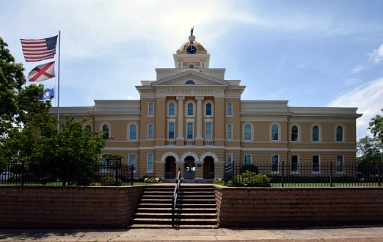 ADAMS BARBARA PARCEL ID 10 01 12 0 001 004.005 RCPT #     12903 BEG AT INT W R/W FRUITHURST-ROSEWOOD RD & S LN VIN LOT 1218 TH: W ALG S LN VIN LOT 1218 200'; N 130'; E 216'(S) TO W R/W; SW ALG W R/W 128'(S) TO POB D1998 PG 739 S12 T15S R11E  Tax & Cost     204.33 ADV $  45.00AMSPAUGH JANET SUE PARCEL ID 14 08 28 0 000 001.006 RCPT #      8560 BEG AT INT S LN SE1/4 NE1/4 & E R/W CO RD 18 TH N NW ALG R/W 209.92'; NE 400.01'; SE 312.92'; W TO POB FICHE 82-G FRAME 13-14 D2009 PG 290 S28 T16S R11E  Tax & Cost     216.64 ADV $  45.00BOWEN REVONDA PARCEL ID 21 07 35 0 000 015.003 RCPT #      3253 BEG AT SE COR SE1/4 SW1/4 TH: N 114'(S) TO S R/W CO RD #10 TH: NW ALG S R/W 210'(D) 322'(S); TH: S 420'(D) 285'(S) TO S LN SEC 35; TH: E ALG S SEC LN 210'(D) 260'(S) TO POB DB 153 PG 502; D2021 PG 2016; D2021 PG 2016 S35 T17S R10E  Tax & Cost     565.27 ADV $  45.00BOWEN RUVONDA PARCEL ID 21 08 33 0 000 021.002 RCPT #      3132 BEG 191'(S) SE OF INT S R/W OLD HWY 431 & E R/W NEW HWY 431 TH: SW 82.84; NW 181' TO INT E R/W NEW HWY 431 TH: SW 82.84'; NW 181' TO INT E R/W NEW HWY 431 TH: SE ALG E R/W 246.18' TO INT N R/W CO RD #812 TH: SE ALG N R/W 480'(S); TH: NE 230'(S); N 180'(S) TO INT S R/W OLD HWY 431; TH: NW ALG S R/W 679'(S) TO POB; DB 156 PGS 21,51; DB 164 PG 495; FICHE 44-E FRAME 3-6; FICHE 207F FRAME 1-4; FICHE 225C FRAME 5-7 OR 007 PG 255-257; D1999 PG 1639; S33 T17S R10E  Tax & Cost     825.39 ADV $  45.00BRAKEFIELD WILLIAM & HELEN PARCEL ID 22 01 01 0 000 004.009 RCPT #      2949 BEG 327.03' S OF NW COR SW1/4 NW1/4 TH: E 620.69' TO INT W R/W CO RD #43 TH: SW ALG W R/W 378'; W 444.23' TO INT W LN SEC 1; TH: N ALG W SEC LN 326.99' TO POB DB 152 PG 205; D2012 PG 157; D2019 PG 1170 S01 TT17S RR11E  Tax & Cost     337.47 ADV $  45.00BROWN TIMOTHY H PARCEL ID 06 09 32 0 000 006.001 RCPT #     13743 BEG AT NW COR SEC 32 TH: S ALG W LN SEC 32 729' TO POB TH: E 592'(D) 524'(s); TH: S 592'; W 592'(D) 545'(s) TO W LN SEC 32; TH: N 592' TO POB; DB 165 PG 564; OR20 PG 283-284 D2009 PG 1108 D2009 PG 1164 S3 TT14S RR12E  Tax & Cost    1200.96 ADV $  45.00BROWN TIMOTHY H PARCEL ID 06 09 32 0 000 006.003 RCPT #     13741 BEG 360' S OF NW COR SEC 32 TH: S 369.1'; E 392.66'; N 369.42'; W TO POB FICHE 10-E FRAME 9-11 D2009 PG 1120 D2009 PG 1532 S3 TT14S RR12E  Tax & Cost      12.70 ADV $  45.00BUCHANAN MRS BELTON PARCEL ID 23 06 24 0 002 006.000 RCPT #      1112 BEG AT INT OF N R/W OF 3RD AVE N & E LN OF SW1/4OF NW1/4 TH: W 30' TO POB TH: NW 315'; N 282'; SE315'; S 282' TO POB DB 99 PG 14 S24 T17S R12E  Tax & Cost     351.53 ADV $  45.00  RANBURNE Tax $  81.60BURCHETT JACK & KAREN PARCEL ID 15 05 16 1 001 001.002 RCPT #      6449 COM 230'(S) SE OF INT N LN SEC 16 & E R/W ROSS ST TH: SE 236.79' TO POB TH: SE 125.37'; SE 86.17'; SW 211.15'; NE 258.83' TO POB; FICHE 312C FRAME 2-3; D1998 PG 421; D2018 PG 1923; D2021 PG 2814; D2022 PG 78 S16 T16S R10E  Tax & Cost     938.59 ADV $  45.00 HEFLIN Tax $ 219.84BURTON TAMMY PARCEL ID 07 06 24 0 000 008.001 RCPT #  80000161 BEG 189.45' N OF SW COR E1/3 SE1/4 NE1/4 TH: CONT N 210'; E 215.50'; SW 41.29'; SW 78.93'; SW 94.32'; SW 63.51'; NW 152.46' TO POB; D2005 PG 523; D2005 PG 628; D2020 PG 739; D2022 PG 634 S24 T14S R11E  Tax & Cost     365.17 ADV $  45.00CALHOUN MILDRED V PARCEL ID 24 09 31 0 000 014.000 RCPT #       164 BEG 417'(S) SE OF INT N R/W CO RD 111 AND E R/W CO RD 609; TH: NE 221.7'; S 152.5'; SW 76.5' TO N R/W CO RD 111; TH: NW ALG R/W 156.4' TO POB; D2005 PG 2180; D2005 PG 1932; D2005 PG 1949; D2007 PG 490; D2015 PG 2100; D2021 PG 1373 S31 TT17S RR13E  Tax & Cost     278.98 ADV $ 45.00COFIELD JACK & BOBBIE NELL PARCEL ID 15 05 16 2 000 041.000 RCPT #      6290 BEG 471 E OF SW COR SW1/4 NW1/4 TH: CONT E ALG S LN 161.4'; NE 69' TO INT S R/W KITCHENS RD AKA TUMBLIN MILL RD; TH: NW ALG S R/W 126'; SW 105'; SE 51' TO POB; DB 114 PG 652; DB 121 PG 435; DB 128 PG 740; D2022 PG 3823 S16 TT16S RR10E  Tax & Cost     837.69 ADV $  45.00 HEFLIN Tax $ 196.08COFIELD JACK & BOBBIE NELL PARCEL ID 15 05 16 3 000 007.000 RCPT #      6278 BEG AT NW COR NW1/4 SW1/4 TH: S 333'(S), SE 587'(S), NE 288'(S) TH: SW 335', NE 130.14' TO N LN 1/4 1/4 TH: W 294'(S) TO POB DB 121 PG435; DB 128 PG 740; DB 114 PG 652; D2022 PG 3819 S16 T16S R10E  Tax & Cost     104.88 ADV $  45.00 HEFLIN Tax $  23.52COFIELD JACK & BOBBIE NELL PARCEL ID 15 05 16 3 000 007.001 RCPT #      6277 BEG 313.28' E OF NW COR NW1/4 SW1/4 TH: CONT E ALG1/4 LN 157.72'; SE 53.69'; SW 45.09'; SW 34.98';NW 185.17'; NE 66.46' TO POB OR017 PG 98-99 D2010 PG 1876; D2022 PG 3821 S16 T16S R10E  Tax & Cost      78.38 ADV $  45.00 HEFLIN Tax $  17.28COSBY BENJAMIN E PARCEL ID 21 03 05 0 000 001.000 RCPT #      3917 BEG AT INT N LN SEC 5 & E R/W HWY 9 TH: E ALG N SEC LN 438.32'; S 149.64'; W 430' TO INT E R/W HWY 9; TH: NW ALG E R/W 150' TO POB FICHE 146 B FRAME 13-14 D2007 PG 828 D2007 PG 830 D2008 PG 1668 D2008 PG 1669 D2010 PG 146 D2010 PG 1071; D2012 PG 2359; D2013 PG 195; D2021 PG 3187; D2021 PG 3187; D2022 PG 1092 S05 TT17S RR10E  Tax & Cost     339.78 ADV $  45.00CRUMPTON HOWARD L PARCEL ID 15 02 09 1 003 016.000 RCPT #      7847 BEG AT INT OF S R/W OF BLACK ST WITH W R/W OF ALMON ST TH: S WITH ALMON ST 85'; W 210'; N 85' TO ST; E WITH BLACK ST 210' TO POB; D2002 PG 3719; D2012 PG 901 S09 TT16S RR10E  Tax & Cost     474.77 ADV $  45.00 HEFLIN Tax $ 123.60FORSYTH JAMIE L PARCEL ID 23 07 36 0 000 001.011 RCPT #       741 LOT 3 CREEKSIDE S/D PB 4 PG 404; D2000 PG 2472; D2002 PG 3416; D2004 PG 2040; D2015 PG 1949 S36 TT17S RR12E  Tax & Cost     116.11 ADV $  45.00FULLER STACEY & TODD P PARCEL ID 23 09 30 0 000 001.002 RCPT #       493 BEG 370'(S) W OF NE COR SEC 30 TH: SE 472.30'; W 490.19'; NW 467.19' TO INT N LN SEC 30; TH: E ALG N SEC LN 456.65' TO POB D2008 PG 1861 D2009 PG 369 D2009 PG 838 D2009 PG 841 S3 TT17S RR12E  Tax & Cost     445.50 ADV $  45.00HARRISON JOSEPH MARVIN PARCEL ID 21 04 17 0 000 016.002 RCPT #      3689 LOT 2 PB 4 PGS 450-451 D2007 PG 1220-1222 D2008 PG 967 D2011 PG 454; D2012 PG 1175; D2012 PG 1392 S1 TT17S RR10E  Tax & Cost     342.08 ADV $  45.00HEAD KEITH PARCEL ID 23 09 29 0 000 005.002 RCPT #       525 BEG 614.95' NE OF INT N R/W CO RD 10 & S LN SW1/4 NW1/4 TH: NE ALG FENCE LN 867.29' TO ITS INT WITH N R/W CO RD 10; TH: SW ALG N R/W 727.64' TO POB; PB 4 PG 335; DB 167 PG 101; F30E FRAME 13-14; D1999 PG 1377; D1999 PG 1378; PB 4 PG 335; D2005 PG 2086 D2007 PG 176; D2011 PG 1256 S29 TT17S RR12E  Tax & Cost     115.05 ADV $  45.00HENDERSON ANNETTE LOUISE & GARY WAYNE PARCEL ID 23 06 23 0 000 030.000 RCPT #      1166 COM 209.11' W OF NE COR SW1/4 SE1/4 TH: NW 58.63' TO POB TH: CONT NW 401.75'; SW 245'(S); TH: SE 38'(S); TH: E 457'(S); TH: NE 33'(S) TO POB; DB 108 PG 438, DB 109 PG 242; DB 115 PG 595; DB 126 PG 411; DB 132 PG 30; D2022 PG 1787 S23 T17S R12E  Tax & Cost     140.45 ADV $  45.00HENSON JIMMY & SANDRA PARCEL ID 15 05 15 3 000 017.002 RCPT #      6463 COM AT SW COR SE1/4 SW1/4 TH: N 605.21' TO POB TH:NW 368.38'; SE 520.62' TO W R/W PERRYMAN BRIDGE RD SE ALG R/W 358.46'; TH: NW 658.31'; SE 75.20'; NW 76.86' TO POB FICHE 196D FRAME 5-6; D2001 PG 3633 S15 T16S R10E  Tax & Cost     737.80 ADV $ 45.00 HEFLIN Tax $ 172.56HOWELL BROS% DENNIS C HOWELL PARCEL ID 04 08 34 0 000 026.000 RCPT #     14554 BEG SW COR NW1/4 SW1/4 THN N 112.46'; E 255'; N 155'(S); E 252.15'; S 290.4'; W TO POB S34 T13S R11E  Tax & Cost      55.79 ADV $  45.00JACOBS BRANDI PARCEL ID 23 09 30 0 000 022.002 RCPT #       443 BEG 560' NE OF INT W LN SE1/4 & S R/W CO RD 10 TH: SE 463.13'; NE 240.53'; NW 482.01' TO S R/W CO RD 10; TH: SW ALG R/W 240.05' TO POB; D2001 PG 4063; M2002 PG 2229; D2002 PG 2660; D2006 PG 2633; D2007 PG 1883; D2015 PG 2335; D2017 PG 2572 S30 TT17S RR12E  Tax & Cost      58.87 ADV $ 45.00JACOBS BRANDI PARCEL ID 23 09 30 0 000 022.003 RCPT #       442 BEG AT INT S LN SEC 30 & W R/W CO RD 129 TH: W ALG S SEC LN 695.99'; NW 145.19'; NE 240.53'; NE 440.88' TO W R/W CO RD 129; SE ALG R/W 300' TO POB; D2001 PG 4063; M2002 PG 2229; D2002 PG 2660 D2006 PG 2633 D2007 PG 1883; D2017 PG 2572 S30 TT17S RR12E  Tax & Cost     104.28 ADV $  45.00JEFFERS JUDY G & CHARLES JR & CHRISTOPHER MATTHEW PARCEL ID 16 07 35 0 000 003.000 RCPT #      5490 BEG 613' S OF NW COR NW1/4 OF SE1/4 TH: SE 192'; STO R/W; W ALG R/W 373'(S); N 225'(S); E 208.56'; NTO POB DB 145 PG 308; DB 154 PGS 225,301; DB 166PGS 500-502; DB 167 PG 743; DB 168 PG 279; D2016 PG 2484 S35 T16S R09E  Tax & Cost      45.79 ADV $  45.00JONES TIM PARCEL ID 10 02 10 0 000 011.008 RCPT #     12556 COM INT E R/W CO RD 65 & S LN SEC 10 TH: NE ALG R/W 503' TO POB TH: CONT NE ALG R/W 303.70'; SE 577'; SW 255.45'; NW 514.94' TO POB DB 166 PG 649 D2009 PG 550 S10 T15S R11E  Tax & Cost     231.55 ADV $  45.00KAYLOR JERRY R & LYNDA F PARCEL ID 15 02 03 1 000 025.000 RCPT #      8161 BEG APP 209' SW OF INT OF S R/W OF HWY 78 WITH ELN OF SW1/4 OF NE1/4 ON S R/W OF RD TH: SW WITH RD 141'; SE 200'; NE 141'; NW 200' TO POB DB 133 PAGE 327-328; WILL D2000 PG 2642; D2004 PG 2051; D2004 PG 2053; D2005 PG 130 D2008 PG 1803 D2008 PG 2110 S03 TT16S RR10E  Tax & Cost     445.29 ADV $  45.00 HEFLIN Tax $ 103.68KELLUM DIXIE COFIELD PARCEL ID 15 05 16 3 000 007.002 RCPT #      6276 beg 632.4' e of nw cor nw1/4 sw1/4 th: sw 130.4'; sw 335'; ne 130.4';' e 190'(s); sw 66.46'; se 185.17'; ne 34.96'; ne 45.09'; nw 53.69'; e 158'(s) to POB D2007 PG 1364 S1 TT16S RR10E  Tax & Cost      88.57 ADV $  45.00 HEFLIN Tax $  19.68LAMBERT KEITH & HEATH; & APRIL BENEFIELD PARCEL ID 13 03 07 0 000 013.001 RCPT #     10170 BEG SW COR SE1/4 SW1/4 THN W TO RIVER; S ALG RIVER73'; E TO R/W; N ALG R/W 238.41'; W TO POB DB 164PG 785; DB 168 PG 194; FICHE 10-A FRAME 5-6FICHE 176D FRAME 12-13 D2007 PG 152 S7 TT16S RR12E  Tax & Cost     212.31 ADV $  45.00LAMBERT RUTH E PARCEL ID 15 02 10 1 002 030.000 RCPT #      7390 BEG 35' SE OF INT S R/W OWENS ST & W LN LOT 154 TH: SW 114'(D) S 13'(S) TO S LN LOT 153; TH: NE 110'; NE 63.4' TO SW R/W EVANS BRIDGE RD; TH: NW ALG R/W 79' TO INT WITH S R/W OWENS ST TH: NW ALG S R/W 87.4' TO POB; DB 123 PG 604; D2001 PG 4600 S10 TT16S RR10E  Tax & Cost     399.43 ADV $  45.00 HEFLIN Tax $  92.88LEDBETTER MALINDA PARCEL ID 14 01 11 0 001 003.002 RCPT #      9265 COM AT A POINT ON E R/W CO RD #59 2514.98' SE OF NW COR SEC 11 TH: CONT SE ALG E R/W 388.21' TO POB TH: NE 276.86'; S 229.54' TO INT NE R/W CO RD #59 TH: SW ALG N R/W 187.14'; NW ALG R/W 156.91' TO POB FICHE 121-B FRAME 9-10OR 15 PG 133-134 OR 13 PG 65-67; D1998 PG 997; D2002 PG 3654; PB 4 PG 456; D2002 PG 4196; D2002 PG 4239 D2009 PG 390; D2015 PG 2146; D2017 PG 324 S11 TT16S RR11E  Tax & Cost     225.40 ADV $  45.00LIGON KRISTI PARCEL ID 15 02 09 4 003 008.000 RCPT #      7555 BEG APP 100' S OF INT OF W R/W OF ALMON ST WITH SR/W OF BEDWELL ST TH: S WITH ALMON ST 155'; W 125SW 163'; N 62'; NE 180'; N 20'; NE 125' TO POBDB 85 PG 277; OR21 PG 267 D2007 PG 2000; D2011 PG 1712; D2011 PG 1714; D2014 PG 898 S9 TT16S RR10E  Tax & Cost     254.62 ADV $  45.00 HEFLIN Tax $  71.76MELTON KAY HOWELL & JAMES W PARCEL ID 04 08 34 0 000 023.000 RCPT #     14559 COM INT W LN SEC 34 & S R/W CO RD 55; E ALG R/W261' TO POB THN CONT E ALG R/W 589'(S); N 194.08';E 100'; SE 144.08'; SW 97.29'; S 694.20'; W 212.91'; N 290.4'; W 252.15'; N TO POB LESS R/W FICHE 48G FRAME 11-13 S34 T13S R11E  Tax & Cost     204.33 ADV $  45.00MOLAN OMAR L PARCEL ID 15 05 22 0 000 004.001 RCPT #      6094 BEG AT INT S R/W NEW HARMONY-SMITH CHAPEL RD & OLD NEW HARMONY-SMITH CHAPEL RD TH: SE ALG OLD RD 79.10'; SE 126.64'; SE 96.44'; SE 97.08'; NE 94.49'; NE 74.53'; NE 340'(S) NE 95'(s) TO INT N LN SEC 22 & S R/W NEW HARMONY-SMITH CHAPEL RD; TH: SW ALG S R/W TO POB; DB 152 PG 885; M2001 PG 2702 S22 T16S R10E  Tax & Cost     460.58 ADV $  45.00 HEFLIN Tax $ 107.28MOONEY JERRY T PARCEL ID 15 04 17 0 000 013.013 RCPT #      6807 BEG 1150' W OF NE COR OF NE1/4 OF SW1/4 TH: W 208.71'; SW 596.46'; E 208.71'; NE 588.96' TO POB DB 161 PG 358; FICHE 275B FRAME 10-11; FICHE 282A FRAME 1-4; FICHE 282A FRAME 5-8; FICHE 323A FRAME 12-13; D2002 PG 3213 D2007 PG 653 D2007 PG 654 S17 TT16S RR10E  Tax & Cost     117.11 ADV $  45.00MORROW MARY LEE PARCEL ID 10 01 01 0 000 012.000 RCPT #     12991 VIN LOT PT 107; BEG AT SW COR OF LOT 107 TH: N258'(S) 270'(D); NE 130'; S 325'(S); W 130' TOPOB; DB 141 PG 113-114; D2022 PG 1618 S01 T15S R11E  Tax & Cost     518.32 ADV $  45.00MORROW MARY LEE PARCEL ID 10 01 01 0 000 014.001 RCPT #     12988 BEG 130' E OF SW COR OF VINEYARD LOT 107; TH: CONE 70'; N 375'(S); W 70' ALG S R/W OLD GA RD; S325'(S) TO POB; DB 156 PG 364; D2022 PG 1617 S01 T15S R11E  Tax & Cost      16.54 ADV $  45.00NATIONAL NOMINEE GROUP INC PARCEL ID 10 02 09 0 000 009.007 RCPT #     12581 BEG 550' E OF NW COR SE1/4 SE1/4 TH: SE 960' TO R/W OLD GA RD; NE ALG R/W 299.03'; NW 1064.76' TO CREEK; WLY ALG CREEK 638.73'; SE TO POB DB 166 PG 649; D1997 PG 379; D2017 PG 1650 S09 T15S R11E  Tax & Cost     138.43 ADV $  45.00NORTON JANICE L PARCEL ID 14 03 06 0 000 006.000 RCPT #      9136 BEG ON W LN SE1/4 AT ITS INT WITH CANE CREEK; TH:N 1609'(S); NE 330'(S); SE 2128'(S); SW 180'; S 50'; SWLY 30'(S); SELY 210'(S) TO W R/W; TH: SWLYALG W R/W 387'(S); NW 265'(S); NW 73'(S); SWLY 453'(S); N 50'; NELY 453'(S); NWLY 1265'(S); SLY ALG CANE CREEK TO S SEC LN 352'(S); TH: N 185'(S); TH:ALG CRK TO W LN SE1/4 & POB DB 144 PG 494; DB 166PG 100; FICHE 173-B FRAME 1-3; D2006 PG 1876; (MR NORTON DIED 11/30/2018 REMOVE LIFE ESTATE) S06 T16S R11E  Tax & Cost     164.56 ADV $  45.00NORTON JANICE L PARCEL ID 14 03 06 0 000 006.003 RCPT #      9133 BEG AT THE SE COR OF SEC TH: W 640'(S) TO A PT ONTHE W R/W OF BELL MILL RD TH: NLY ALG SD R/W 300;TO THE POB; TH: CONT ALG SD R/W 227'; NWLY 367';SWLY 234'; SELY 403' TO POB DB 146 PG 56; D2020 PG 12 S06 T16S R11E  Tax & Cost     286.51 ADV $  45.00 HEFLIN Tax $  66.24NORTON JANICE L PARCEL ID 14 03 06 0 000 006.005 RCPT #      9131 ALL THAT PT OF SE1/4 LYING E OF RD; DB 144 PG 494DB 154 PG 801; DB 165 PG 700 S06 T16S R11E  Tax & Cost     271.01 ADV $  45.00 HEFLIN Tax $  62.64PETERSON FRANK W C/O ROY PETER PARCEL ID 11 04 18 0 000 034.000 RCPT #     10966 VIN LOT 1914 LYING IN SEC PB 1 PG 95; D2021 PG 1371 S18 T15S R12E  Tax & Cost      12.70 ADV $  45.00PETERSON FRANK W C/O ROY PETER PARCEL ID 11 04 19 0 000 001.000 RCPT #     10964 LYING IN NE1/4 OF NE1/4 BEING PART OF VIN LOT 1914 IN SEC 19; D2021 PG 1372 S19 T15S R12E  Tax & Cost      46.56 ADV $  45.00RAGSDALE GLENN F PARCEL ID 23 07 25 0 000 032.001 RCPT #       841 COMM AT SE COR OF SW1/4 OF SE1/4 TH: N TO S R/WOF RANBURNE GRAHAM RD TH: W ALG R/W 480' TO POBTH: CONT ALG R/W 280'; S 113.33' TO CRK; E ALGCRK 299'; N TO POB DB 161 PG 562; D2012 PG 554; D2016 PG 1031; D2019 PG 812; D2019 PG 815; D2019 PG 818; D2022 PG 486 S25 TT17S RR12E  Tax & Cost     836.94 ADV $  45.00REED PATRICK PARCEL ID 20 08 27 0 000 005.023 RCPT #      4219 BEG 190.927'(D) N OF SW COR NE1/4 SE1/4; TH: N 136.59'; E 303.78' TO W R/W CO RD 11; TH: SE ALG W R/W 142.99'; TH: W 320.78' TO POB; D2005 PG 844; D2007 PG 1579; D2007 PG 2476; D2008 PG 448; D2008 PG 1539; D2019 PG 327; D2019 PG 2277; D2020 PG 2054 S27 TT17S RR9E  Tax & Cost      94.28 ADV $  45.00ROBINSON ALFRED L PARCEL ID 10 01 01 0 000 005.000 RCPT #     13003 VIN LOT 156 DB 159 PG 364; WB 7 PG 258; DB 166 PG 797; DB 166 PG 442; OR29 PG 344-346; LESS A PAR BEG 454.19' N OF SE COR VIN LOT 156; TH: NW 210'; SW 210'; SE 210'; NE 210' TO POB; S01 T15S R11E  Tax & Cost     374.41 ADV $  45.00ROLLINS SHIRLEY PARCEL ID 16 07 35 0 000 006.002 RCPT #      5485 BEG 220' W OF SE COR OF SW1/4 OF SW1/4; TH: W 440N 1230'; E 440'; S 1230' TO POB DB 146 PG 23OR013 PG 6-11; (WILL) S35 T16S R09E  Tax & Cost     201.25 ADV $  45.00SEWELL JACOB CALVIN & JESSICA LYNN PARCEL ID 21 07 25 0 000 004.007 RCPT #      3322 BEG 330'(S) W OF NE COR SE1/4 NW1/4 TH: S 1106.21' TO N R/W CO RD 5; TH: SW ALG N R/W 253.68' TO A DIRT DRIVEWAY; NE ALG DRIVE 67.81'; NE 64.18'; NE 62.12'; NW 70.76'; NW 73.76'; NE 826.24' TO N LN SE1/4 NW1/4; TH: E ALG N LN 299.58' TO POB; D2000 PG 2800-2801; D2006 PG 806; D2021 PG 252; D2021 PG 1132 S25 T17S R10E  Tax & Cost     151.22 ADV $  45.00SMITH DAVID M PARCEL ID 24 09 30 0 000 011.000 RCPT #       214 BEG AT SW COR OF NW1/4 OF SW1/4; TH: N 125'; E370'; S 125'; W 370' TO POB DB 136 PG 655FICHE 258A FRAME 4-5; D1999 PG 1257 S30 T17 R13  Tax & Cost     236.94 ADV $  45.00SMITH RUBY N PARCEL ID 21 08 34 0 000 010.000 RCPT #      3100 BEG AT THE SW COR OF SEC; TH: E 1000'; N 2640'; W995'; S 2640' TO POB DB 132 PG 715; DB 133 PG 35 S34 TT17S RR10E  Tax & Cost     133.54 ADV $  45.00STATHAM THOMAS G PARCEL ID 14 01 01 0 000 001.002 RCPT #      9327 TRACT 2 PB 4 PG 589; DB 148 PG 116; D2000 PG 2415; D2000 PG 2794 S01 TT16S RR11E  Tax & Cost      69.42 ADV $  45.00STEPHENS CORBAN CLAY PARCEL ID 20 05 15 0 000 030.000 RCPT #      4734 LAKE ABEL S/D LOT 6 LESS W 15'; DB 163 PG 413 D2011 PG 810 S15 T17S R09E  Tax & Cost     967.77 ADV $  45.00STEPHENS WILLIAM PARCEL ID 10 02 10 0 000 011.032 RCPT #     12534 BEG AT INT W LN OF E1/2 OF VIN LOT 1002 & N R/W HWY 78 TH: N 401.33'; SE 354.84' TO N R/W OF A DIRT RD; SW ALG NW 311.95' TO POB; D1997 PG 0157; D2002 PG 3376; D2014 PG 118; D2014 PG 2101 S10 TT15S RR11E  Tax & Cost     145.84 ADV $  45.00SUDDEN IMPACT LLC PARCEL ID 23 05 16 0 000 015.000 RCPT #      1469 BEG 695.21' E OF SW COR NW1/4 SW1/4 AT THE BRANCH; TH: CONT E ALG S LN 1041.12'; TH: NW 185.22'(D) 227'(S) TO S R/W HWY 46; TH: NW ALG S R/W 1742.41' TO INT WITH THE BRANCH; TH: SE ALG BRANCH TO POB; DB 138 PG 135-136; D1998 PG 698; D1998 PG 749; D2002 PG 922; D2013 PG 2364; D2014 PG 482; D2015 PG 118; D2016 PG 2017 S16 TT17S RR12E  Tax & Cost    1144.01 ADV $  45.00THOMAS NATHAN & ABBY PARCEL ID 23 01 01 0 000 009.000 RCPT #      2265 BEG AT SW COR SW1/4 NE1/4 TH: N TO NW COR SW1/4 NE1/4 TH: E ALG N 1/4 LN TO CENTER OF CANTRELL RD TH: NW ALG CENTER OF CLOSED RD 473(S) TO INT WITH CENTER OF A BRANCH; TH: NE ALG BRANCH 61(); SE 15.12'; NE 134.61'; TH: NW 20'; NE 136.12' TH: S 453' TO INT N LN SW1/4 NE1/4 TH: E TO NE COR SW1/4 NW1/4 TH: S TO INT S R/W CANTRELL RD TH: SE ALG S R/W 125'(S); TH: SW 359.28'; SW 138.52'; SW 341.80' TO INT S LN SW1/4 NE1/4; TH: W TO POB; FICHE 165D FRAME1-2; FICHE 165 C FRAME 12-13; FICHE 165 D FRAME 5-6; FICHE 165D FRAME 7-8; D1997 PG 270; D2001 PG 2982; D2001 PG 2983; D2005 PG 353 D2008 PG 328 D2009 PG 2546; D2012 PG 244; D2022 PG 152 S0 TT17S RR12E  Tax & Cost    1886.90 ADV $  45.00THROWER ELIZABETH PARCEL ID 15 07 36 0 000 003.000 RCPT #      5853 W1/2 OF SW1/4 BEG AT SW COR OF SW1/4 OF NW1/4 TH:N 510'; E 1310'; S 510'; W 1310' TO POB; ALL OFE1/2 OF SW1/4 LYING SW OF CLEAR CRK N OF RD; DB162 PG 592; D1999 PG 1685; M2002 PG 1556; D2022 PG 2309 S36 T16S R10E  Tax & Cost     881.62 ADV $  45.00UNDERWOOD WILLIAM PARCEL ID 10 02 10 0 000 011.036 RCPT #     12530 BEG 371.40' S OF NW COR VIN LOT 1005 TH: CONT S 423.53'; NE 554.18'; NW 148.68'; NW 239.92'; SW 353.45' TO POB; D2001 PG 5023; D2002 PG 201; D2005 PG 181 D2009 PG 1174 D2009 PG 2083 D2009 PG 2534; D2012 PG 448 S1 TT15S RR11E  Tax & Cost     190.47 ADV $  45.00VAUGHN JACKIE DAVID AND REBECCA ANN PARCEL ID 23 02 04 0 000 008.000 RCPT #      2020 BEG AT INT S LN NW1/4 NW1/4 & W R/W CO RD #668; TH: NE ALG W R/W 86.08'; NW 162.99'; NW 202.47'; NW 60.69'; NW 101.68'; W 134.24'; SW 487.61' TO S LN NW1/4 NW1/4 TH: E ALG S LN 516.25' TO POB; DB 127 PG 195-197; OR018 PG 28-29; OR018 PG 204; OR29 PG 233-234; D1999 PG 1436; D2006 PG 976; D2006 PG 978; D2006 PG 981; D2016 PG 2036 S4 TT17S RR12E  Tax & Cost     322.08 ADV $  45.00VISE TERRY N & DEBORAH L PARCEL ID 15 05 15 2 003 014.000 RCPT #      6504 BEG APP 503.8' S OF INT OF S R/W OF BROCKFORD RDWITH W R/W BRIARCLIFF RD TH: S WITH RD 124.4'; SW174.1' WITH RD; N 159.7'; W 120.6'; N 20'; E 271'TO POB LESS A PARCEL BEG 320' N OF SW COR SE1/4 NW1/4 TH: ELY 120.6'; N 20'; W 120.5'; S TO POB DB138 PG 318; FICHE 69-G FRAME 1-4 S15 T16S R10E  Tax & Cost     474.04 ADV $  45.00 HEFLIN Tax $ 170.40VISE TERRY N & DEBORAH L PARCEL ID 15 05 15 2 003 017.008 RCPT #      6493 BEG 184.2' S OF THE NE COR OF LOT 8 PINES S/D SEC3 PB 1 PG 31A SD PT BEING POB TH: E 268'; S 30';W 272'; N 50' TO POB DB 119 PG 538 DB 156 PG 322DB 166 PG 729; FICHE 69-G FRAME 1-4 S15 T16S R10E  Tax & Cost      14.72 ADV $  45.00 HEFLIN Tax $   2.64WEAVER DOROTHY JOAN ESTATE PARCEL ID 01 09 32 0 000 017.002 RCPT #     15239 BEG 370' SW OF INT S R/W CO RD #49 & W R/W MANDY HILL RD TH: SE 225'; SW 381'9D); N 222' TO S R/W CO RD #49 TH: NE ALG S R/W 390' TO POB DB 155 PG 116; DB 158 PGS 535-537; DB 165 PGS53, 327; FICHE 34-B FRAME 10-11; FICHE 96-G FRAME7-8; FICHE 265A FRAME 1-2 D2010 PG 1543; D2022 PG 1619 S32 TT12S RR12E  Tax & Cost     190.47 ADV $  45.00WHITE JEFFREY ALLEN PARCEL ID 10 03 08 0 000 018.005 RCPT #     12460 BEG 600.66' N OG SE COR SEC 8 & W R/W SHOAL-CRK RDTH: W TO E LN SE1/4 SE1/4 TH; N 600.66'; TH: E TOW R/W SHOAL CRK RD TH: SE ALG W R/W 620.34' TO POBOR 16 PG 87-88; D2019 PG 174; D2019 PG 2752; D2021 PG 3294 S08 T15S R11E  Tax & Cost     237.42 ADV $  45.00WHITEN JOHNNY EDWIN PARCEL ID 15 02 10 2 003 047.000 RCPT #      7174 LOT 6 PB 1 PG 18; DB 116 PG 390; FICHE 319A FRAME 6-7; D2005 PG 253 D2009 PG 1413 S10 T16S R10E  Tax & Cost    1056.81 ADV $  45.00 HEFLIN Tax $ 247.68WHITMAN HUITTE & EVE PARCEL ID 10 01 12 0 001 010.000 RCPT #     12876 VINYARD LOT 1246 PB 1 PG 92; DB 87 PG 71; FICHE 75C FRAME 7 ; LESS A PAR BEG AT SW COR VIN LOT 1246 TH: NW 220'; NE 220'; SE 220'; SW 220' TO POB; LESS A PAR BEG 220' NW OF SW COR VIN LOT 1246; TH: CONT NW 260'; NE 260'; SE 260'; SW 260' TO POB; S12 T15S R11E  Tax & Cost     120.44 ADV $  45.00WHITMAN M M JOYCE PARCEL ID 11 06 23 0 000 004.006 RCPT #     10845 BEG INT N LN NW1/4 SW1/4 & W R/W FRIENDSHIP RD TH:S ALG R/W 333.43'; SW 465.53'; N 360'; E 147.32'; NE 364.67' TO R/W; S ALG R/W TO POB DB 166 PG 649 (LOT 13) FICHE 326C FRAME 5-6; D2002 PG 2094 S23 T15S R12E  Tax & Cost      67.64 ADV $  45.00WILKE DALE PARCEL ID 10 01 12 0 001 010.003 RCPT #     12873 BEG 220' NW OF SW COR VIN LOT 1246; TH: CONT NW ALG W LN VIN LOT 1246 260'; TH: NE 260'; SE 260'; SW 260' TO POB; D2001 PG 3807 S12 T15S R11E  Tax & Cost      12.70 ADV $  45.00WINTERS PHILLIP E PARCEL ID 10 02 10 0 000 011.015 RCPT #     12549 BEG SE COR NE1/4 SW1/4; NW 1067.24' TO R/W OLD GA RD; NE ALG R/W 312.57'; SE 890.21'; S 293.59' TO POB DB 166 PG 649; FICHE 141-G FRAME 8-9; D2002 PG 3085 D2007 PG 182 S10 TT15S RR11E  Tax & Cost      20.39 ADV $  45.00WINTERS PHILLIP E PARCEL ID 10 02 10 0 000 011.016 RCPT #     12548 BEG 293.59' N OF SE COR NE1/4 SW1/4 TH: NW 890.21' TO R/W OLD GA RD; NE ALG R/W 300'; SE 646.35'; S 412.07' TO POB DB 166 PG 649; FICHE 141-G FRAME 8-9; D2002 PG 3085 D2007 PG 182 S10 TT15S RR11E  Tax & Cost      73.49 ADV $  45.00